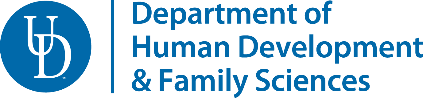 Planning GuideHuman ServicesCommunity Based Social EntrepreneurshipGrade/Credits		Recommended YearFIRST YEAR EXPERIENCE (1 CREDIT)___(1)	UNIV 101 		1SOCIAL SCIENCE COURSES (9 CREDITS)___(3)	PSYC 100 General Psychology A 	1___(3)	SOCI 201 Intro to Sociology	1___(3)	POSC 102, 150, or 220 _______________________	3/4SCIENCE/ MATHEMATICS COURSES (13 CREDITS) ___(3)	Statistics B__________________________________	1/2___(4)	Math, Sciences, & Tech. w/Lab ________________	1___(3)	Math, Sciences, and Tech. ____________________	3___(3)	Math, Sciences, and Tech. or MATH 114 or higher 	_____________________	4HUMANITIES COURSES (15 CREDITS) ___(3)	ENGL 110 Critical Reading & Writing	1___(3)	English Course  ______________________________	2/3___(3)	Communication CourseC ________________________	2/3___(3)	Creative Arts and Humanities  	or Foreign Language Course D ___________________	1/2___(3)	History and Cultural Change  ___________________	2/3ELECTIVES After required courses are completed, at least 16 elective credits must be taken to meet the 120 credits required for the degree.Grade	Credit	Course_____	_____	_________________________________________       _____       ___________________________________Grade/Credits 		Recommended YearHUMAN SERVICES CORE SEQUENCE (36 CREDITS) ___(3)	HDFS 201 Life Span Development	1___(3)	HDFS 202 Diversity and Families	1___(3)	HDFS 230 Families and Their Communities	1___(3)	HDFS 235 Survey in Child and Family Services	2___(3)	HDFS 328 Intro to the Research Process	2/3___(3)	HDFS 347 Program Development and Evaluation	3___(3)	HDFS 402 Family and Child Policy	4___(3)	HDFS 422 Family Relationships	4___(3)	HDFS 470 Families and Children at Risk	4___(3)   HDFS 490 Comm. Empowerment through Entrpr.	4___(3)	HDFS Developmental Elective _________________	1/2___(3)	Families, Policy, Practice Elective _________________	2/3ENTREPRENEURSHIP CERTIFICATE (12 CREDITS)___(3)	Any 3 one-credit ENTR courses _______  _______  __________(3)	ENTR 350 Introduction to Entrepreneurship___(3)	ENTR 420 Social Entrepreneurship (DLE)___(3)	ENTR 464 Social Entrepreneurship PracticumRESTRICTED ELECTIVES: (6 courses, minimum of 18 credits)*___(3)	______________________________________________(3)	______________________________________________(3)	______________________________________________(3)	______________________________________________(3)	______________________________________________(3)	___________________________________________NOTES:   Please refer to your course catalog for official requirements.  An effort should be made to schedule courses in the year indicated, although some adjustments may be necessary as not every course is offered every semester. A grade of C- or better is required for all University Breadth requirement courses, all required HMSV Core Courses, ENTR Certificate Courses and Restricted Electives.  PSYC100 or SOCI201 may satisfy the Univ. Soc/Beh Science req.Statistics options: MATH 201, MATH 205, STAT 200, PSYC 209 (Psychology majors/minors only)Comm. options: LING101, LING 222, LEAD209, any 3 cr. COMM courseForeign Language does not fulfill the Creative Arts/Humanities requirement. If the English requirement does not fulfill the University Creative Arts/Humanities requirement, this course should be used to fulfill that requirement.HDFS Developmental Electives: HDFS 220, 221, 329, 339, 349 (or SOCI 349), 405, or 427.  HDFS 220 and 221 require criminal background and TB clearances the semester prior to the course term.HDFS At Risk Electives: HDFS 270, 331, 403, 408, 409, 410, 428, or 472, EDUC230 *	Students should select restricted electives the semester they are enrolled in HDFS 235.  Six courses (a minimum of eighteen credits) of restricted electives are required and should be selected from the list provided but additional courses may be selected with advisor approval.Restricted Elective Options:ENTR 150 – Business Basics for Entrepreneurs (4cr)ENTR 256: Mindfulness for Innovation, Creativity and EntrepreneurshipENTR 351 – Entrepreneurial Marketing (3 cr)ENTR 355: User-Centered Research Methods for Entr. (3cr.)ENTR 356: Creativity and Design Thinking (3cr.)HDFS 330 – Mentoring and Helping Relationships (3cr)HDFS 332 – Counseling Theories (3cr)HDFS 333 – Development of Relationships (3 cr)HDFS 334 – Experiential Education (3 cr)HDFS 346 – Counseling in Human Services (3 cr)LEAD 101 – Global Context for Leadership (3 cr)LEAD 300 – Leadership, Creativity and Innovation (3 cr)LEAD 400 – Leadership for the Common Good (3 cr)UAPP 220 – Citizens, Community and Change (3 cr)Human Services: Community Based Social Entrepreneurship ConcentrationSee the course catalog for a full listing of pre-requisites and course restrictions.Course		Course Prerequisite(s)HDFS 201		No prerequisiteHDFS 202		No prerequisiteHDFS 220		Requires criminal background and TB clearances the semester prior to the course termHDFS 221		Requires criminal background and TB clearances the semester prior to the course termHDFS 230		No prerequisiteHDFS 235		Open to Human Services majors onlyHDFS 328		HDFS 201 and HDFS 202HDFS 334		Open to Human Services majors only; or permission of instructor (planning begins one semester in advance and may require criminal background and TB clearances)HDFS 347		HDFS 235 HDFS 402		HDFS 235 and HDFS 202; or permission of instructor. Open to juniors and seniors only.HDFS 422		HDFS 202, HDFS 235, and HDFS 334, or permission of instructorHDFS 470		HDFS 201 or HDFS 220 or HDFS 221 or PSYC 325;  Requires criminal background and TB clearances the semester prior to the course term